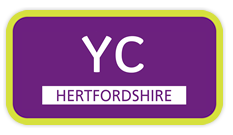 ABC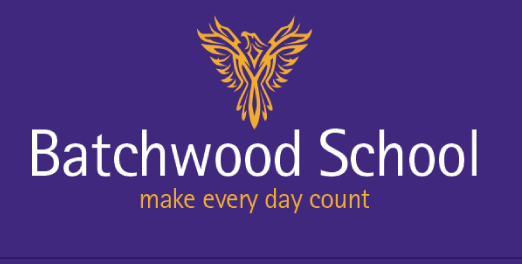 About Batchwood Careers                                              Batchwood Careers NewsletterCareers contact:  Sarah Slater careers@batchwood.herts.sch.uk                      April 2019                                                        